MATEMATIKAPozdravljeni učenci. Nadaljujmo v novem poglavju in Pitagora nam stoj ob strani.PETEK22. 5. 2020 – UPORABA  PITAGOROVEGA  IZREKA  V PRAVOKOTNIKU»Zapis v zvezek«:  UPORABA  PITAGOROVEGA  IZREKA  V  PRAVOKOTNIKUZapišite in narišite v zvezek: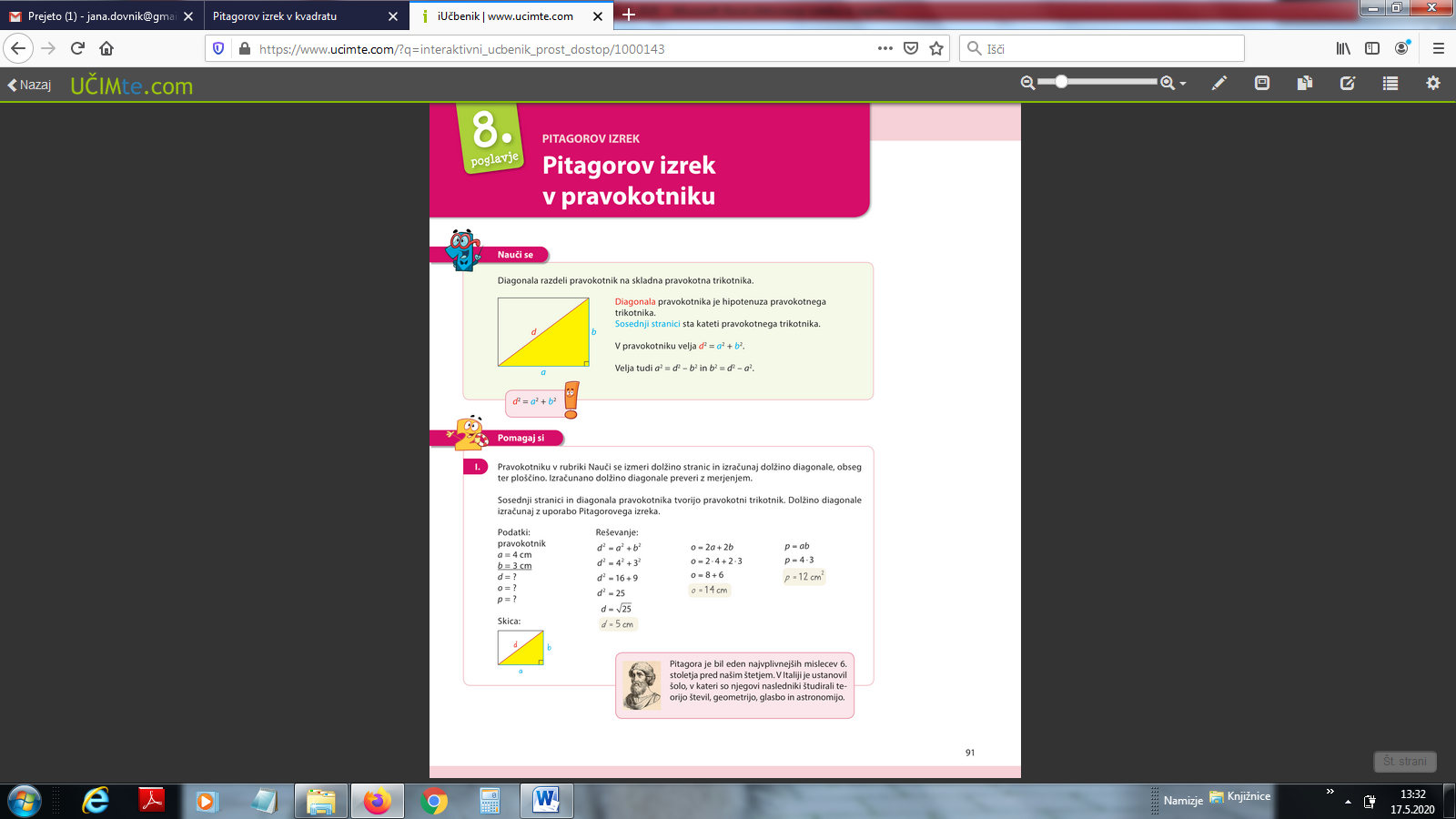 Primer: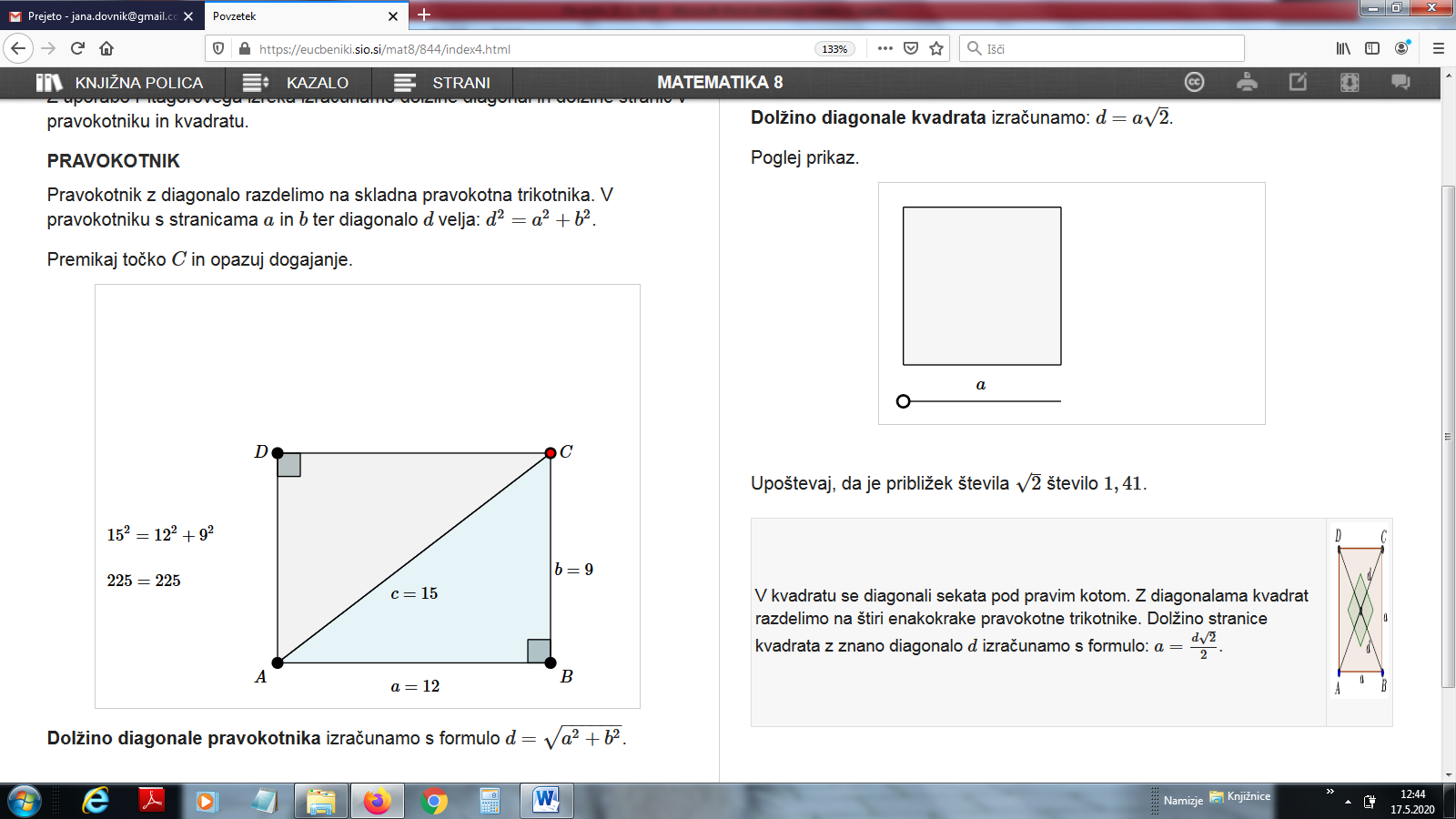  Obseg pravokotnika izračunamo s formulo                   p = 2∙a + 2∙b Ploščino pravokotnika izračunamo s formulo               o = a∙b Samostojno uporabite e – učbenik na spodnji povezavi. Delate na straneh 433 in 434. https://eucbeniki.sio.si/mat8/844/index.html Rešite naloge v DZ: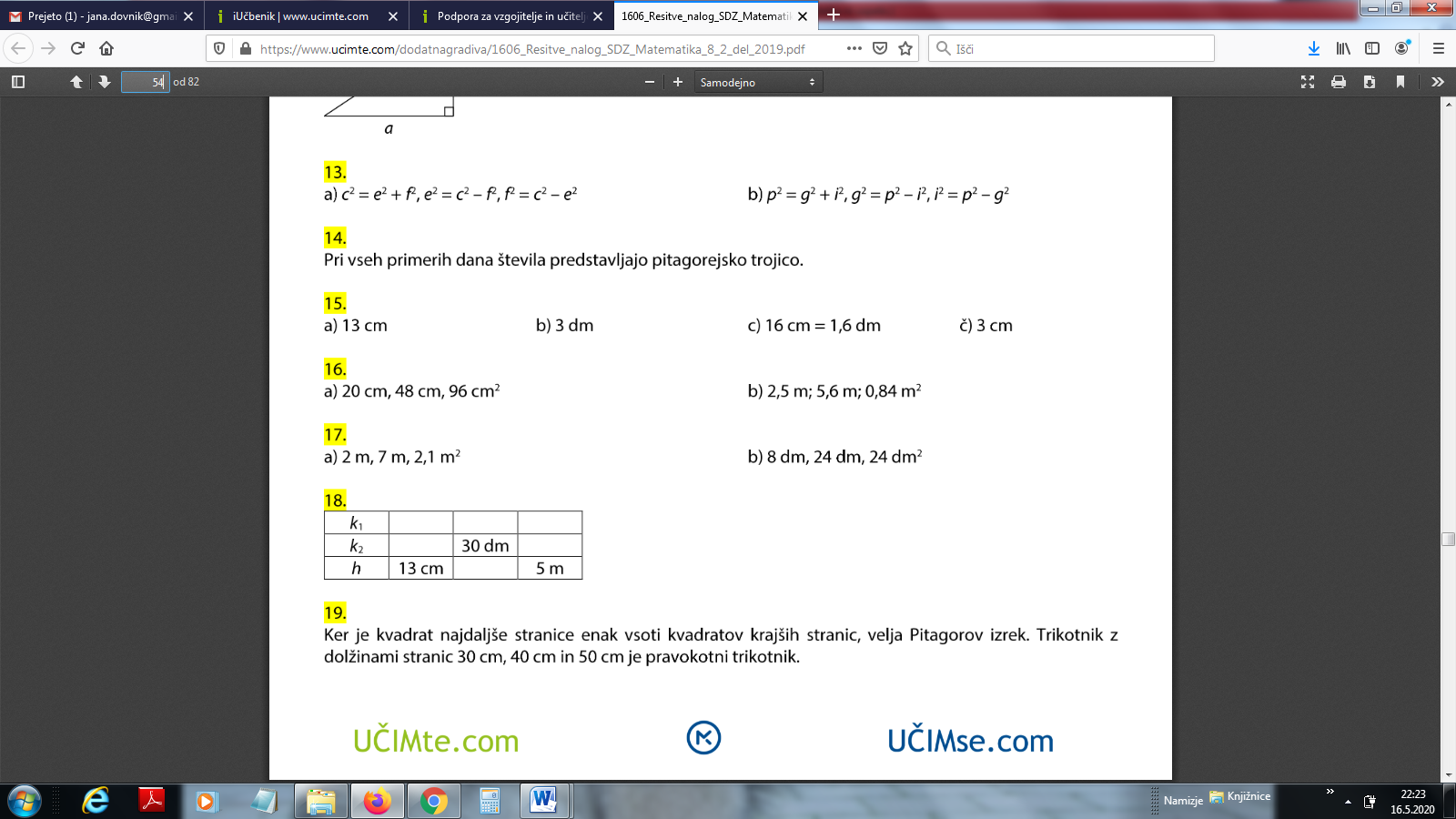 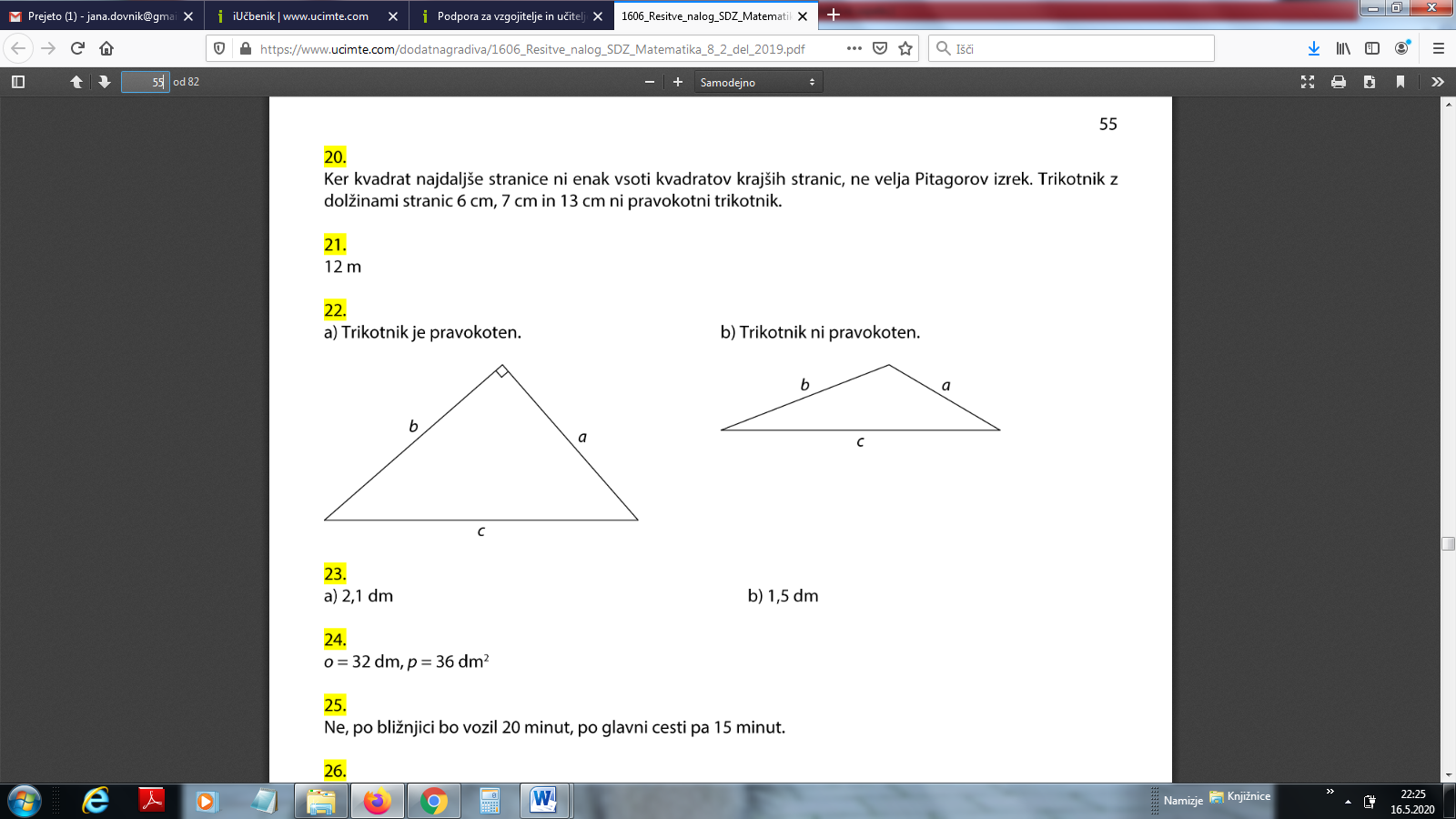 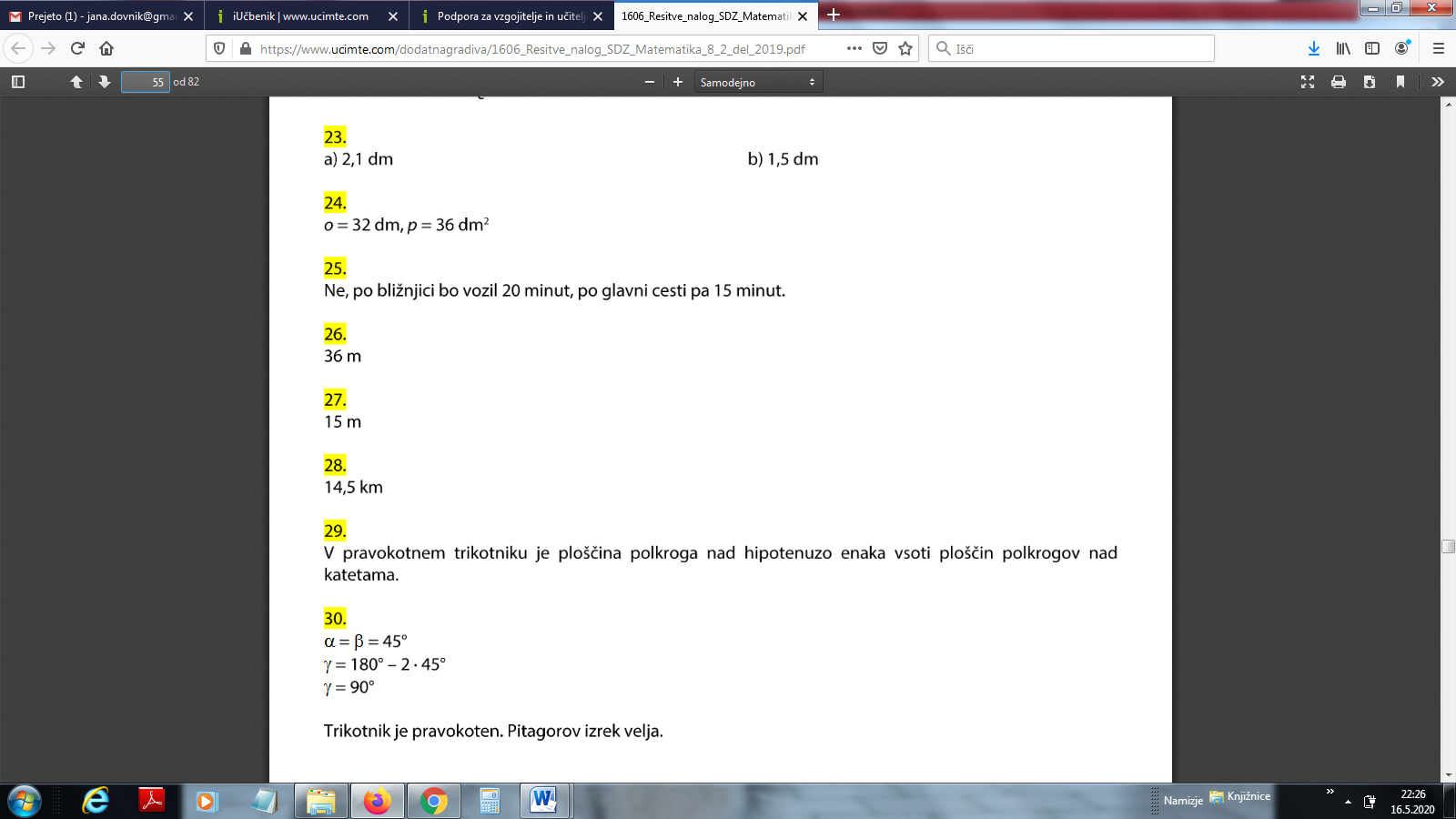 Zapiske dobite.Ostanite zdravi.jana.dovnik@gmail.com     